MOTIVE – Kompaktkurs DaF/DaZ   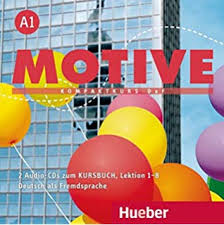 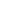 Informationen zum ToolInformationen zum ToolKategorie:	Lernsoftware	Lernportal 	App	SonstigeLernfeld:SpracheZielgruppe: Erwachsene ab 16 JahrenLink:https://www.hueber.de/motive/lernen/onlineuebungenAnbieter*in:Hueber Verlag GmbH & Co KG/DeutschlandKurzbeschreibung: Ergänzende Online-Übungen zum Deutschlernen, Basisprogramm für den Lernstoff der Niveaustufen A1 bis B1.Zugang und Nutzungshinweise:Einige Online-Übungen, Probeseiten und Hördateien sind kostenlos. Der komplette Online-Kurs ist allerdings entgeltlich. (ca. € 25,--/         Niveaustufe)